MINISTERIO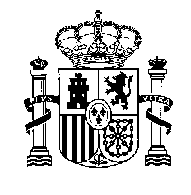 DE EDUCACIÓNY FORMACIÓN PROFESIONALLUGAR Y HORA DE LA CONVOCATORIA  DE LOS ASPIRANTES AL PROCEDIMIENTO  DE INGRESO AL CUERPO DE PROFESORES DE ENSEÑANZA SECUNDARIAMELILLA -AÑO 2018LUGAR Y HORA DE LA CONVOCATORIA DE LOS ASPIRANTES AL PROCEDIMIENTO DE INGRESO AL CUERPO DE PROFESORES TECNICOS DE FORMACION PROFESIONALMELILLA -AÑO 2018LUGAR Y HORA DE LA CONVOCATORIA  DE LOS ASPIRANTES AL PROCEDIMIENTO  DE INGRESO AL CUERPO DE PROFESORES DE ARTES PLASTICAS Y DISEÑOMELILLA -AÑO 2018LUGAR Y HORA DE LA CONVOCATORIA  DE LOS ASPIRANTES AL PROCEDIMIENTO  DE INGRESO AL CUERPO DE PROFESORES DE MUSICA Y ARTES ESCENICASMELILLA - AÑO 2018MINISTERIO  DE 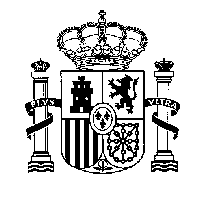 EDUCACIÓN,  CULTURAY  DEPORTELUGAR Y HORA DE LA CONVOCATORIA  DE LOS ASPIRANTES AL PROCEDIMIENTO  DE ACCESO AL CUERPO DE PROFESORES DE ENSEÑANZA SECUNDARIAMELILLA - AÑO 2018ESPECIALIDADCENTRODIRECCIONACTO DE PRESENTACIONREALIZACION  DE LA PARTE “A” Y “B” DE LA PRIMERA PRUEBA DE LA FASE DE OPOSICIONOPOSITORESBiología y GeologíaIES J.A.FERNANDEZEscultor Mustafa Arruf, 4Día 23 de junio a las 09:00 hDía 23 de junio a las 09:00 hTodosEconomíaIES LEOPOLDO Q.Plaza 1º de Mayo, 2Día 23 de junio a las 09:00 hDía 25de junio a las 09:00 hTodosEducación FísicaIES M. FERNANDEZGeneral Astilleros, 74Día 23 de junio a las 09:00 hDía 23 de junio a las 09:00 hTodosFísica y QuímicaIES LEOPOLDO QPlaza 1º de Mayo, 2Día 23 de junio a las 09:00 hDía 25 de junio a las 09:00 hTodosFrancésIES J.A.FERNANDEZEscultor Mustafa Arruf, 4Día 23 de junio a las 09:00 hDía 23 de junio a las 09:00 hTodosGeografía e HistoriaIES M.FERNANDEZGeneral Astilleros, 74Día 23 de junio a las 09:00 hDía 23 de junio a las 09:00 hTodosHostelería y TurismoIES J.A.FERNANDEZEscultor Mustafa Arruf, 4Día 23 de junio a las 09:00 hDía 23 de junio a las 09:30 hTodosInglesIES M.FERNANDEZGeneral Astilleros, 74Día 23 de junio a las 09:00 hDía 23 de junio a las 09:00 hTodosLengua Castellana y LiteraturaIES LEOPOLDO Q.Plaza 1º de Mayo, 2Día 23 de junio a las 09:00 hDía 23 de junio a las 09:00 hTodosMatemáticasIES LEOPOLDO Q.Plaza 1º de Mayo, 2Día 23 de junio a las 09:00 hDía 23 de junio a las 09:00 hTodosProcesos SanitariosCIFP REINA V .EUGENIAGeneral Astilleros, 76Día 23 de junio a las 09:00 hDía 23 de junio a las 09:00 hTodosESPECIALIDADCENTRODIRECCIONACTO DE PRESENTACIONREALIZACION  DE LA PARTE  “B” DE LA PRIMERA PRUEBA DE LA FASE DE OPOSICIONOPOSITORESCocina y PasteleríaIES J.A.FERNANDEZEscultor Mustafa Arruf, 4Día 7 de julio a las 09:00 hDía 7 de julio a las 09:00 hTodosInstalación y Mantenimiento de Equipos Térmicos de FluidosCIFP REINA V.EUGENIAGeneral Astilleros, 76Día 23 de junio a las 09:00 hDía 23 de junio a las 09:00 hTodosESPECIALIDADCENTRODIRECCIONACTO DE PRESENTACIONREALIZACION  DE LA PARTE  “B” DE LA PRIMERA PRUEBA DE LA FASE DE OPOSICIONOPOSITORESDiseño GraficoESCUELA DE ARTEAvenida de la Juventud, 19Día 23 de junio a las 09:00 hDía 23 de junio a las 09:30 hTodosFotografíaESCUELA DE ARTEAvenida de la Juventud, 19Día 23 de junio a las 09:00 hDía 23 de junio a las 09:30 hTodosMedios InformáticosESCUELA DE ARTEAvenida de la Juventud, 19Día 23 de junio a las 09:00 hDía 23 de junio a las 09:30 hTodosOrganización Industrial y LegislaciónESCUELA DE ARTEAvenida de la Juventud, 19Día 23 de junio a las 09:00 hDía 23 de junio a las 09:30 hTodosVolumenESCUELA DE ARTEAvenida de la Juventud, 19Día 23 de junio a las 09:00 hDía 23 de junio a las 09:30 hTodosESPECIALIDADCENTRODIRECCIONACTO DE PRESENTACIONREALIZACION  DE LA PARTE  “B” DE LA PRIMERA PRUEBA DE LA FASE DE OPOSICIONOPOSITORESPianoIES M. FERNÁNDEZGeneral Astilleros, 74Día 23 de junio a las 09:00 hDía 23 de junio a las 09:00 hTodosESPECIALIDADCENTRODIRECCIONACTO DE PRESENTACIONOPOSITORESGeografía e HistoriaIES J.A.FERNANDEZEscultor Mustafa Arruf, 4Día 23 de junio a las 09:00 hTodos